中国石油大学（北京）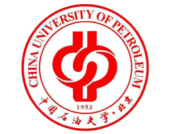 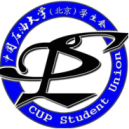 第二十四届二任学生会主席团竞选申请表注：以上内容请在一页纸内完成，于截止日期前将报名表发送至cup_xsh@163.com。姓    名性    别年  龄所在部门政治面貌民  族院    系班    级主要学生工作经历(不超过3条）培训团总结(400字以内）学习成绩（综测排名、有无挂科记录等）